Детский сад – это особое место… Это второй дом как для сотрудников, так и для детей. А свой дом всегда хочется сделать уютным и теплым.  Нехватка материальных средств на приобретение различного оборудования способствует развитию творческого потенциала воспитателей и родителей. Всё оформление делалось из бросового материала и подручных средств.Вот такой участок у нас получился. Добро пожаловать на наш участок                 «Паровозик из Ромашкова»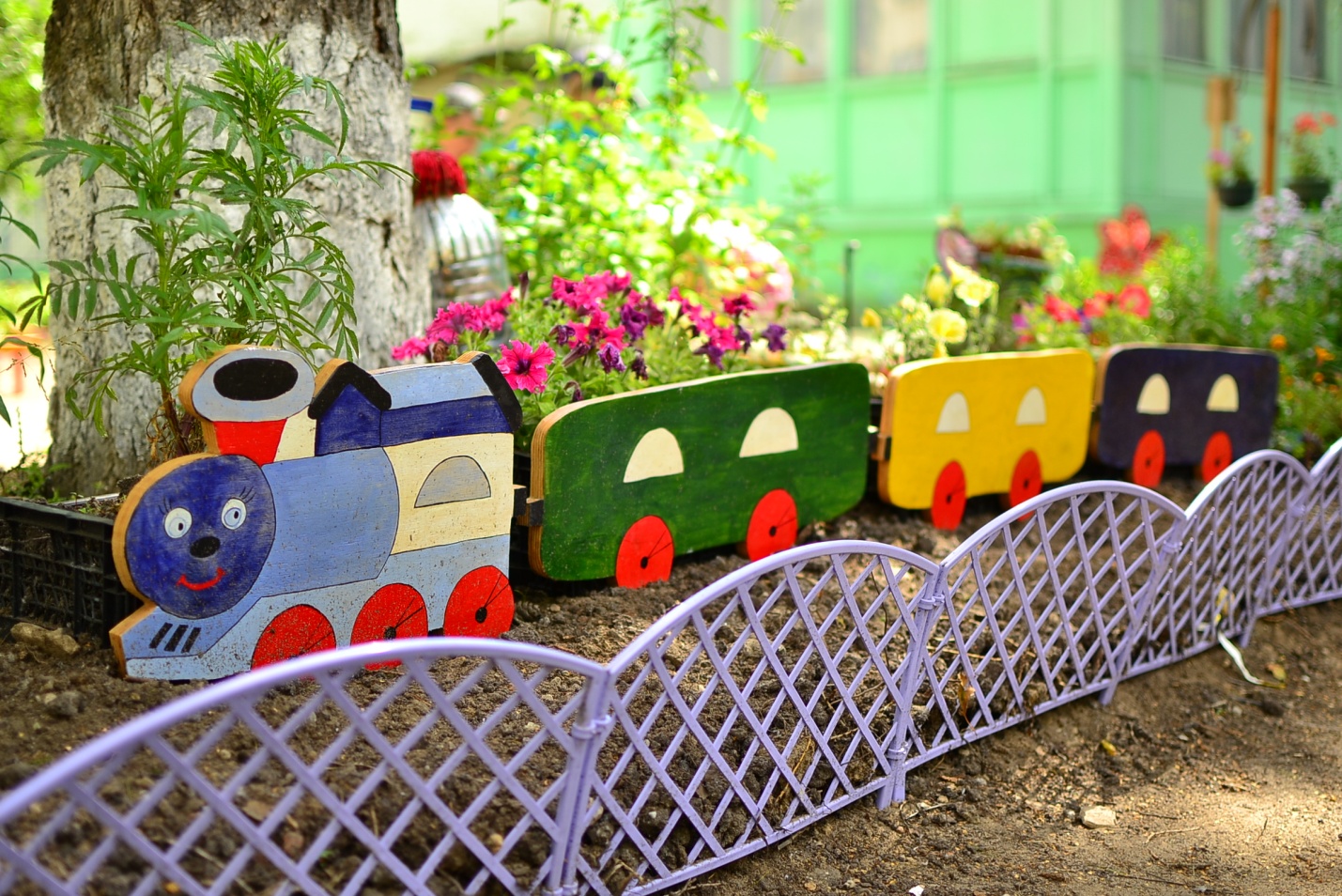                                 Ярославль, 2021год                                                                                                           Ссссс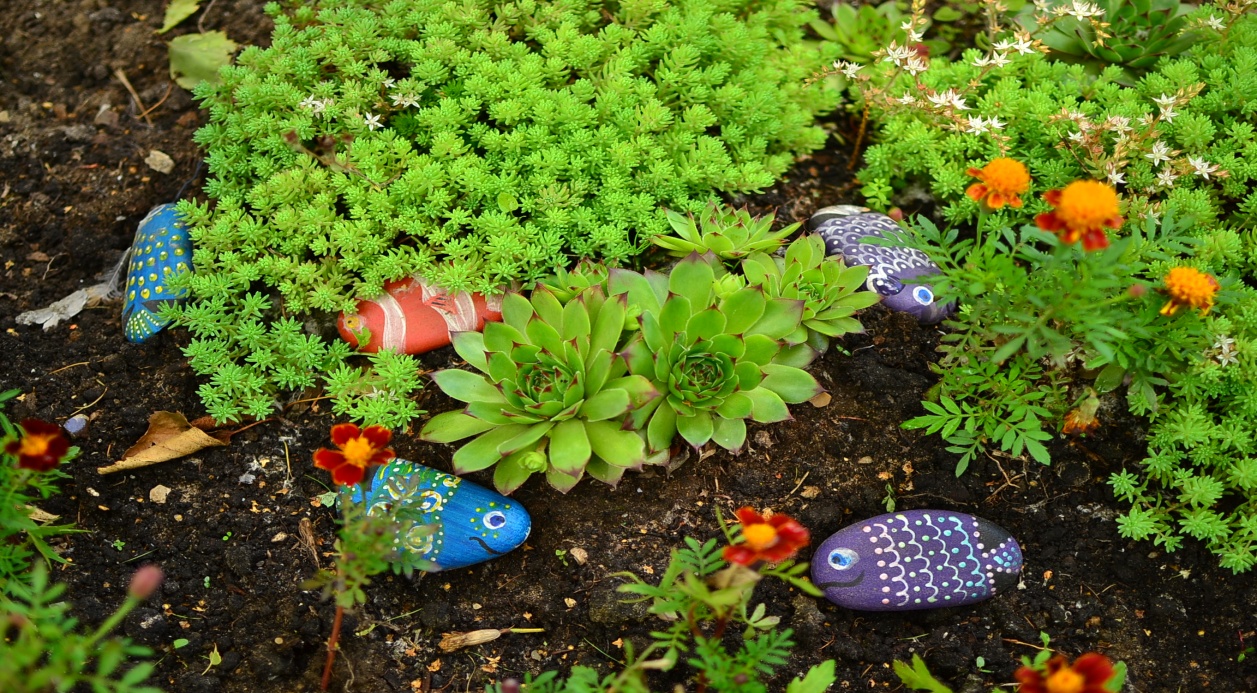 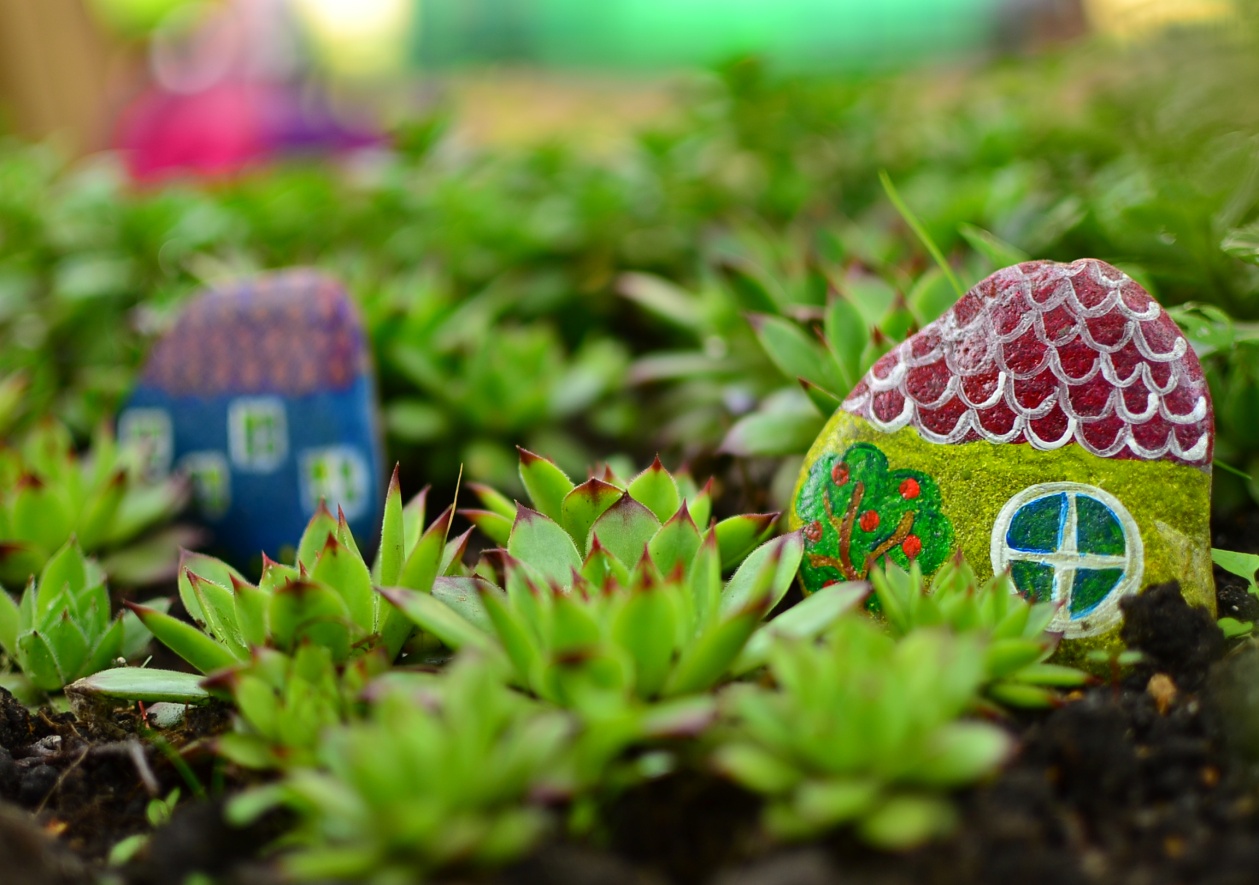 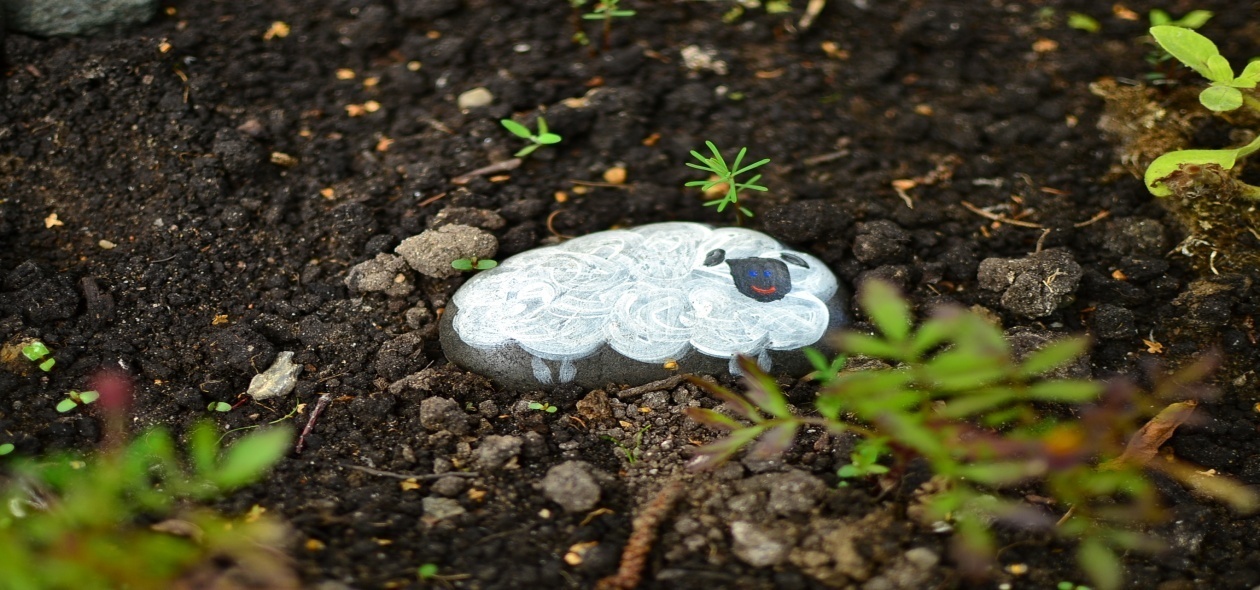 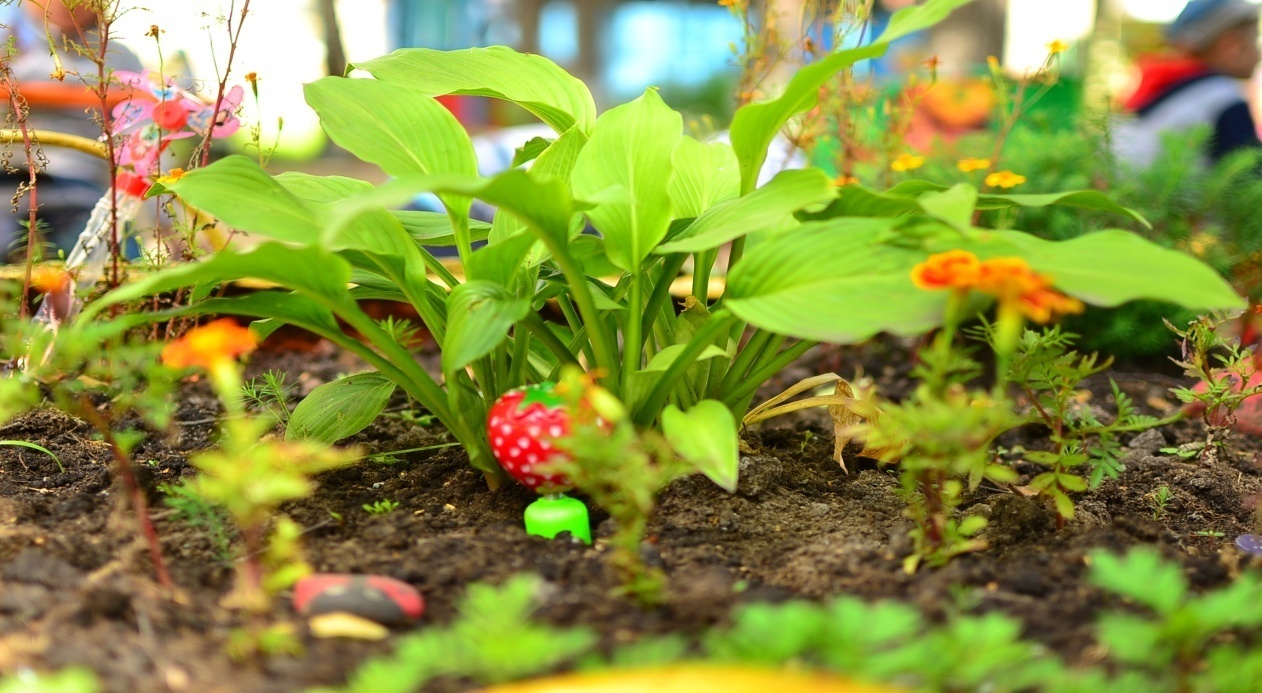 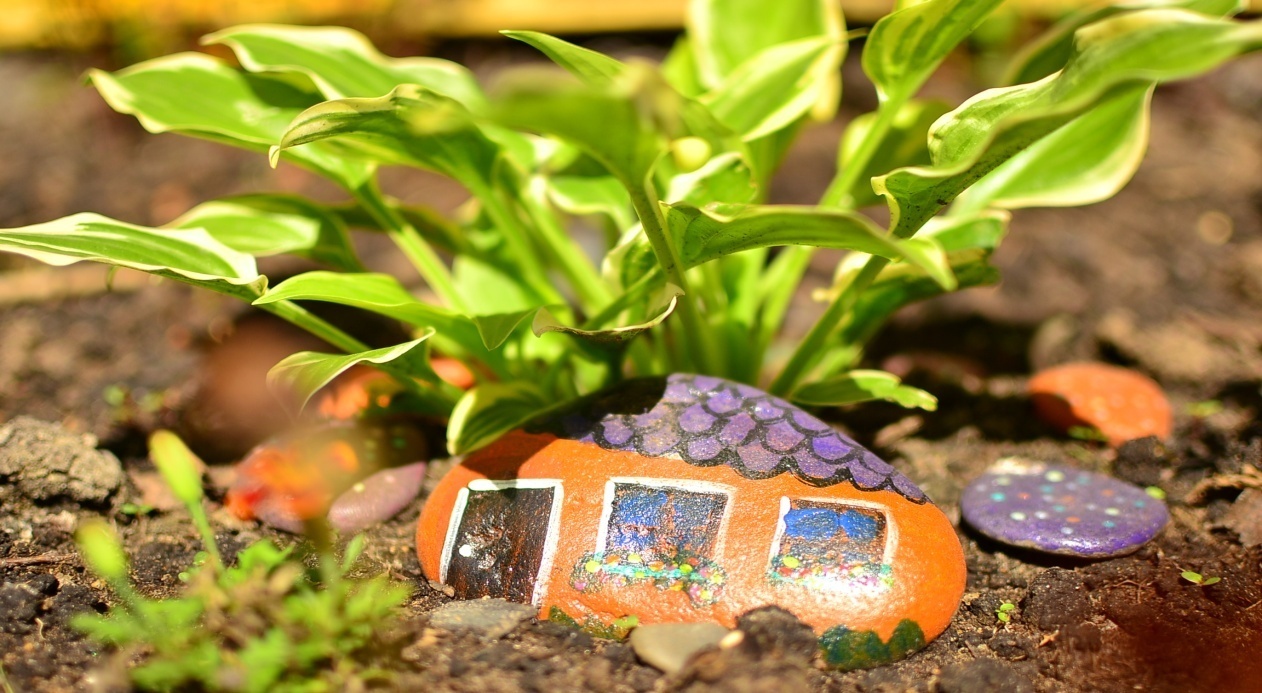 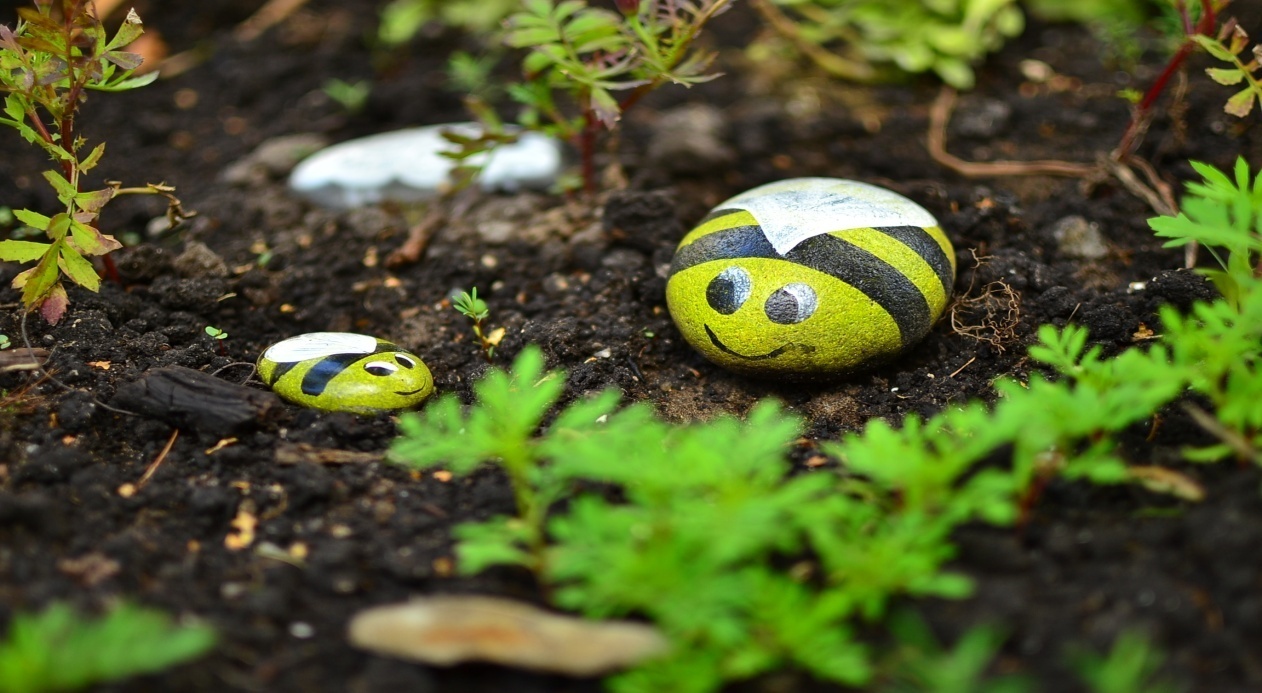 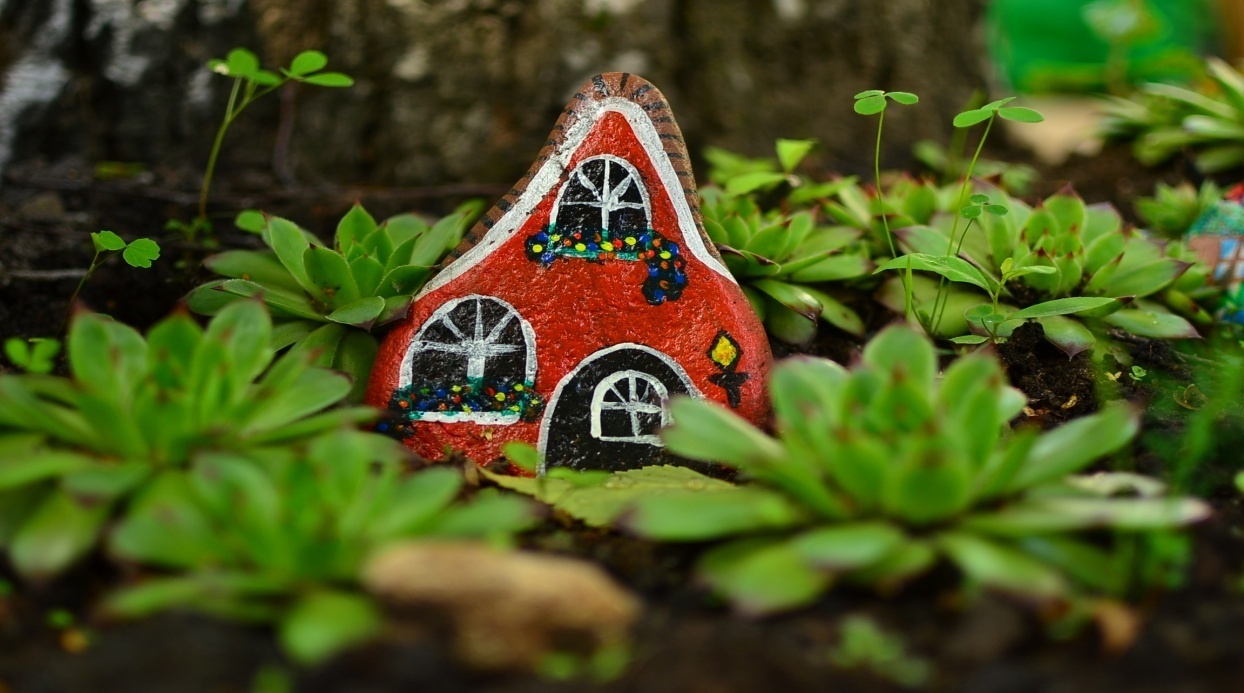 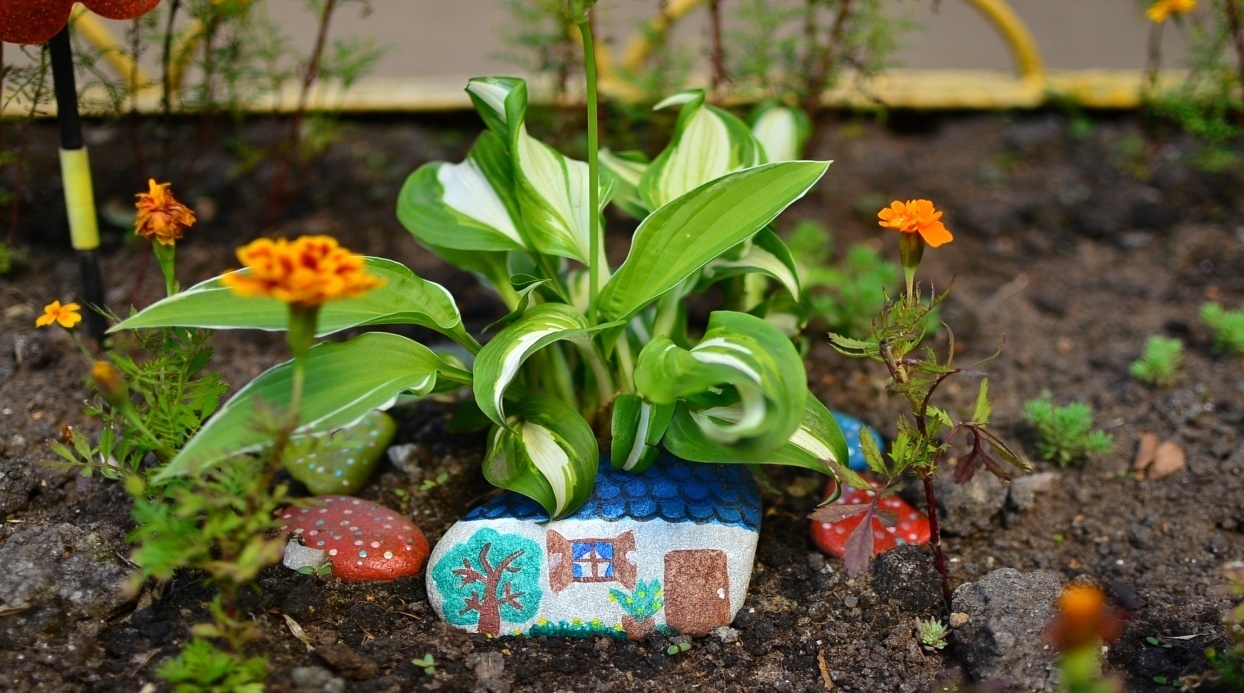 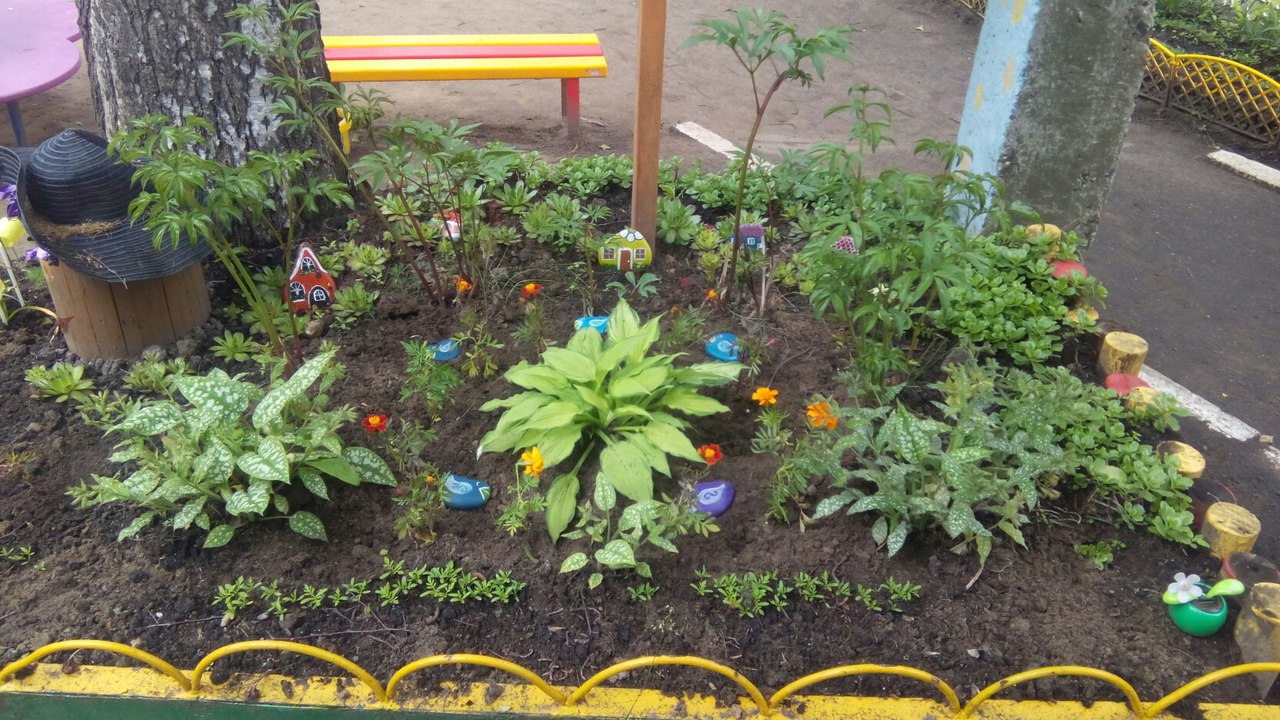 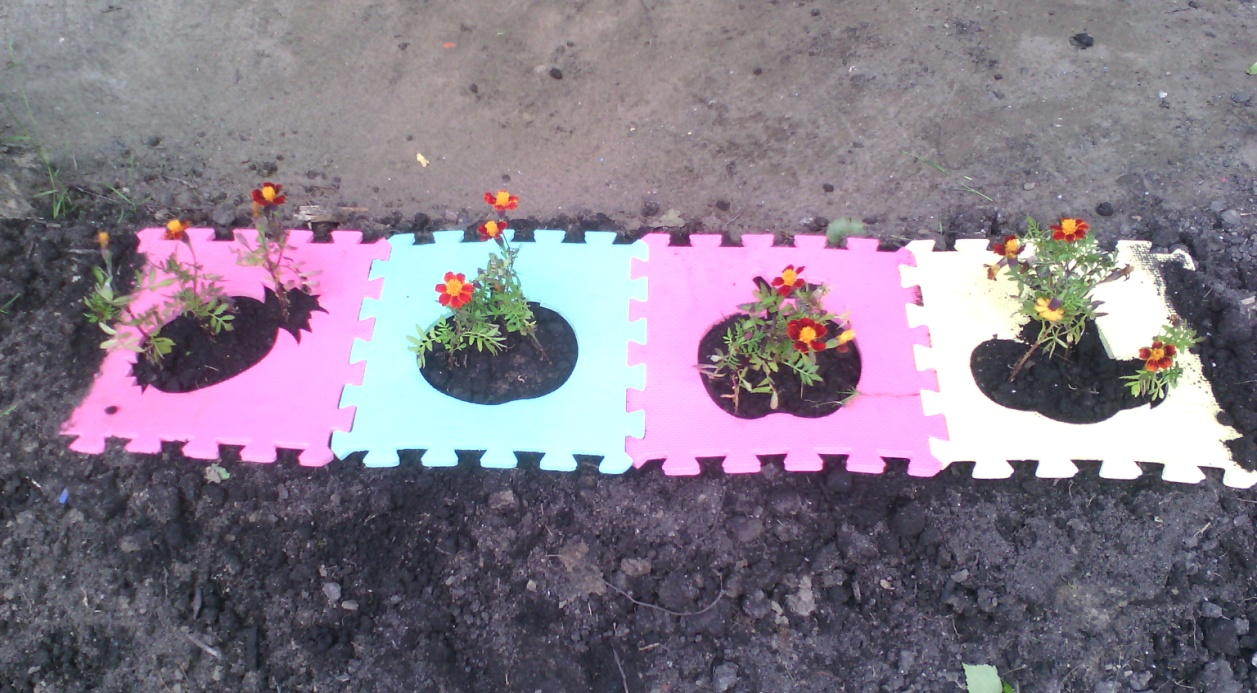 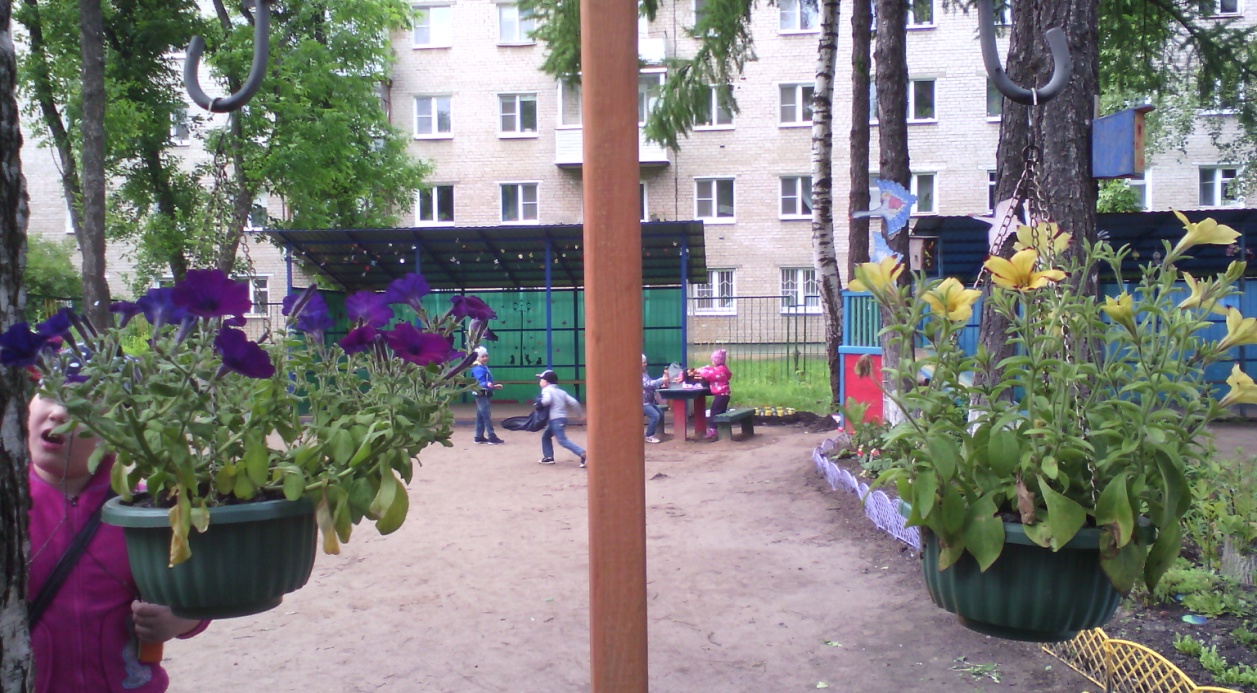 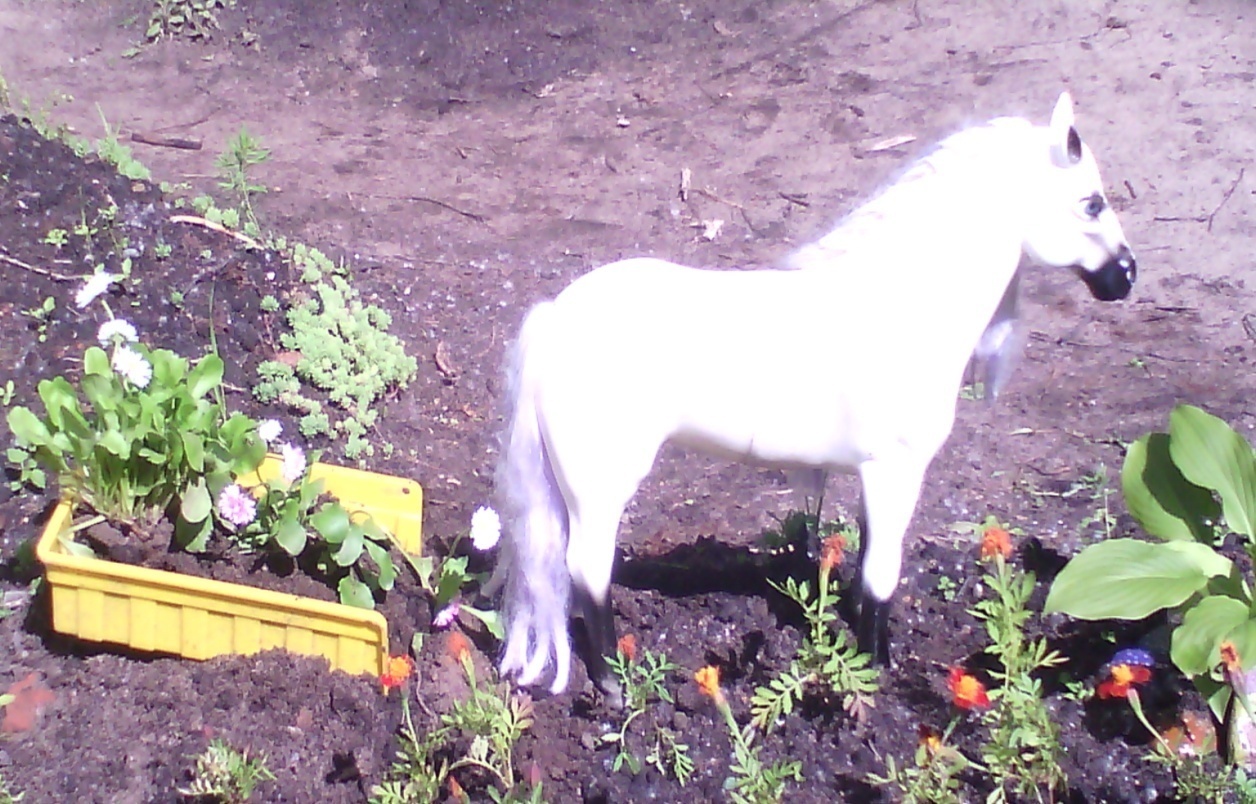 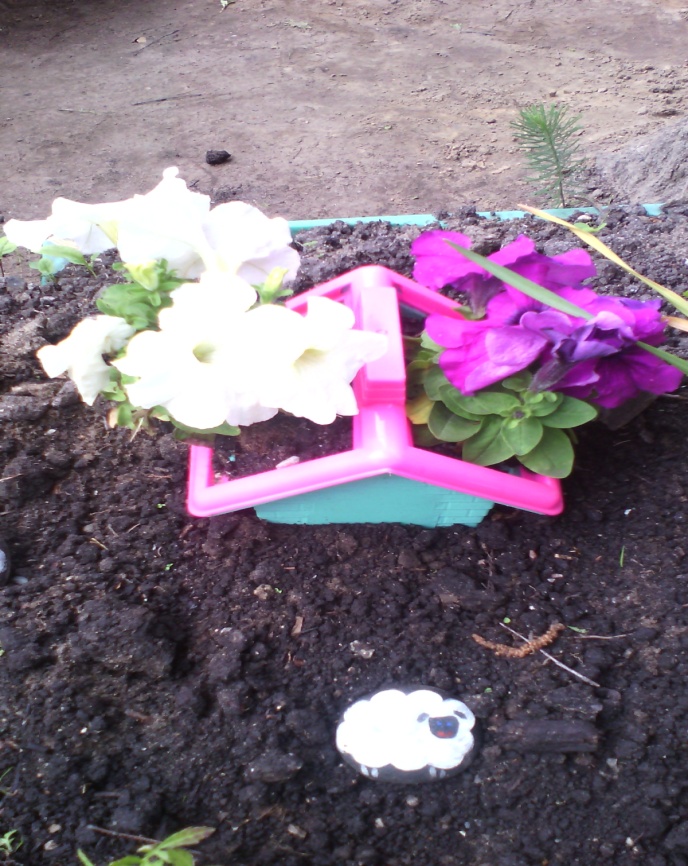 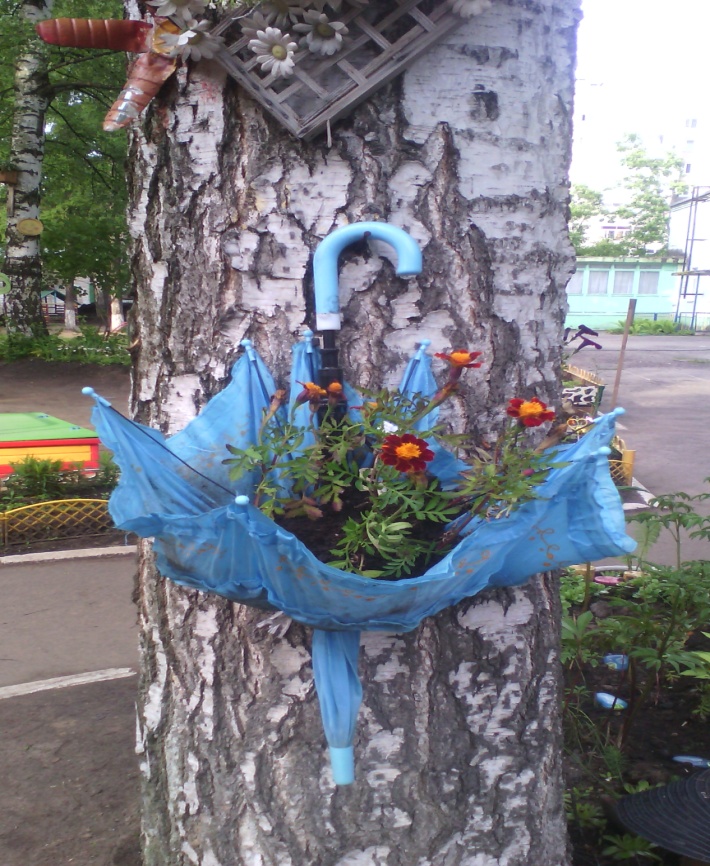 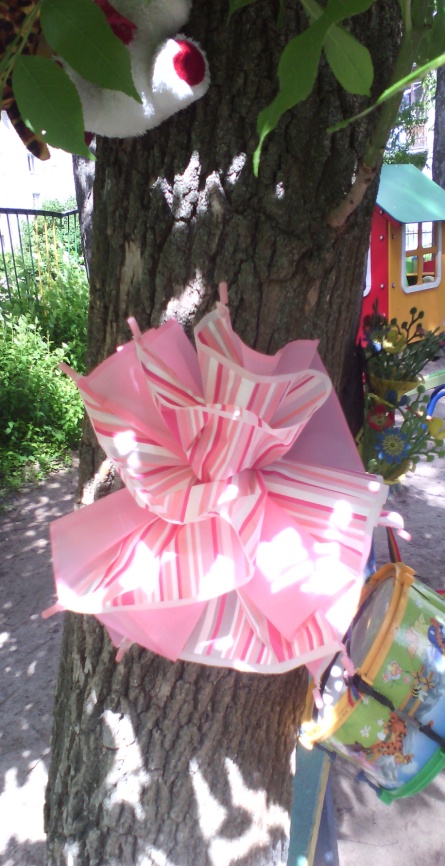 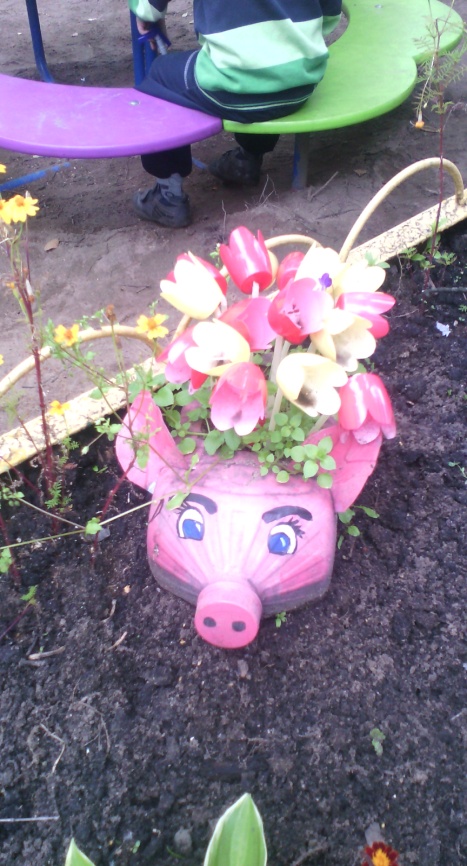 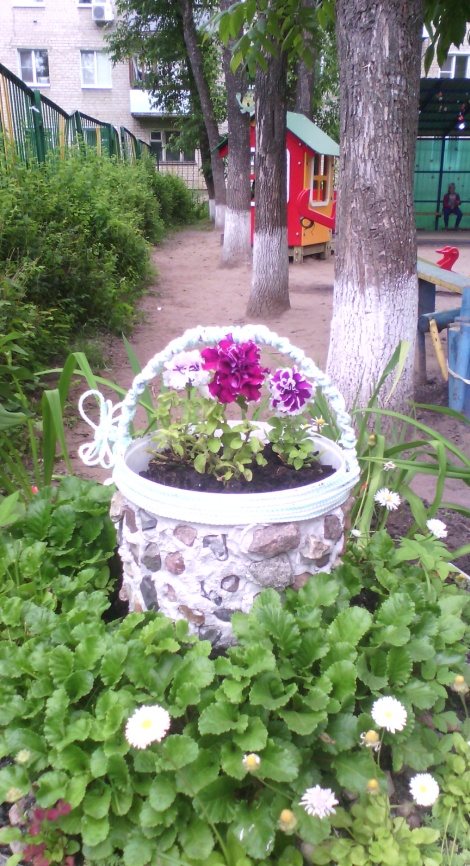 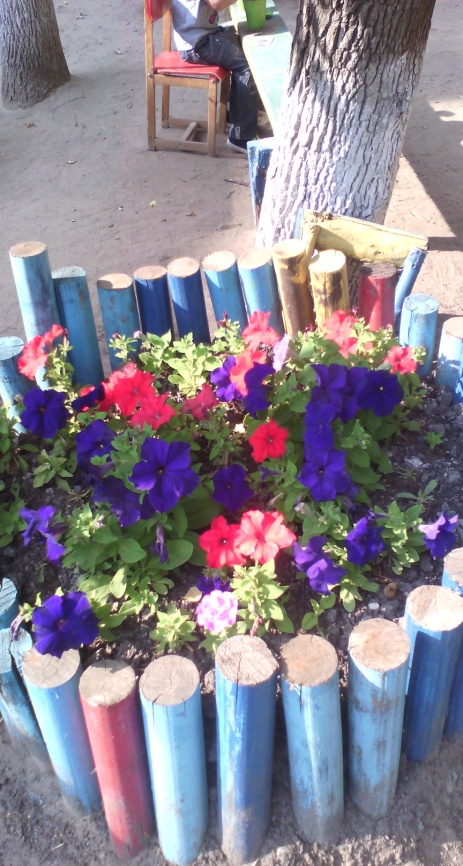 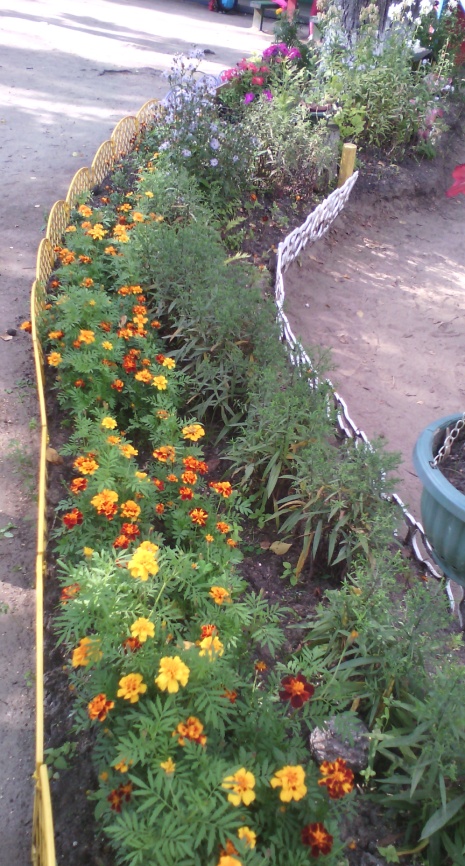 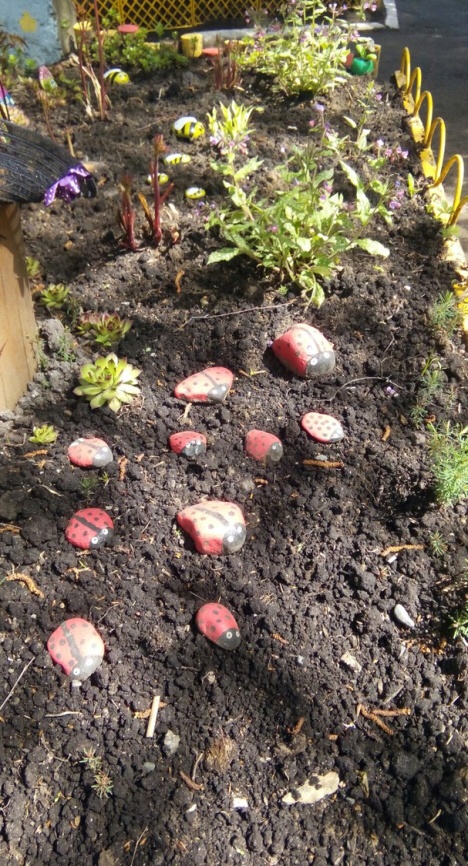 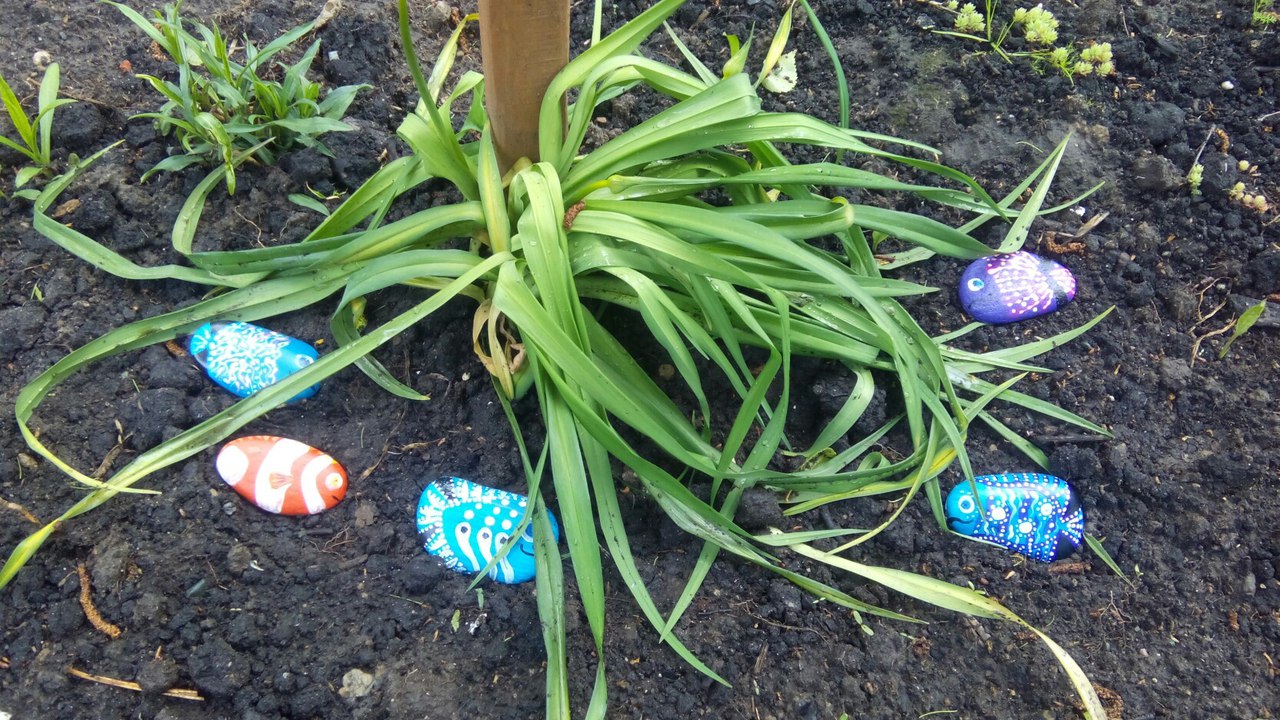 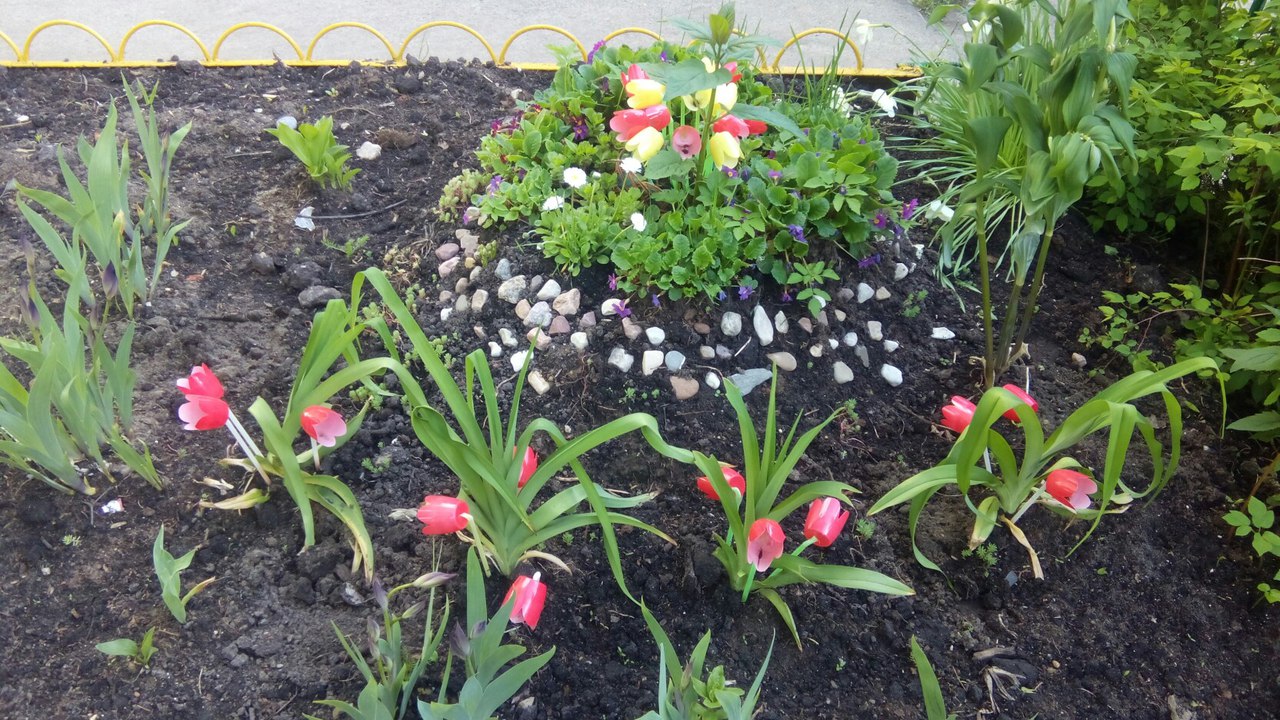 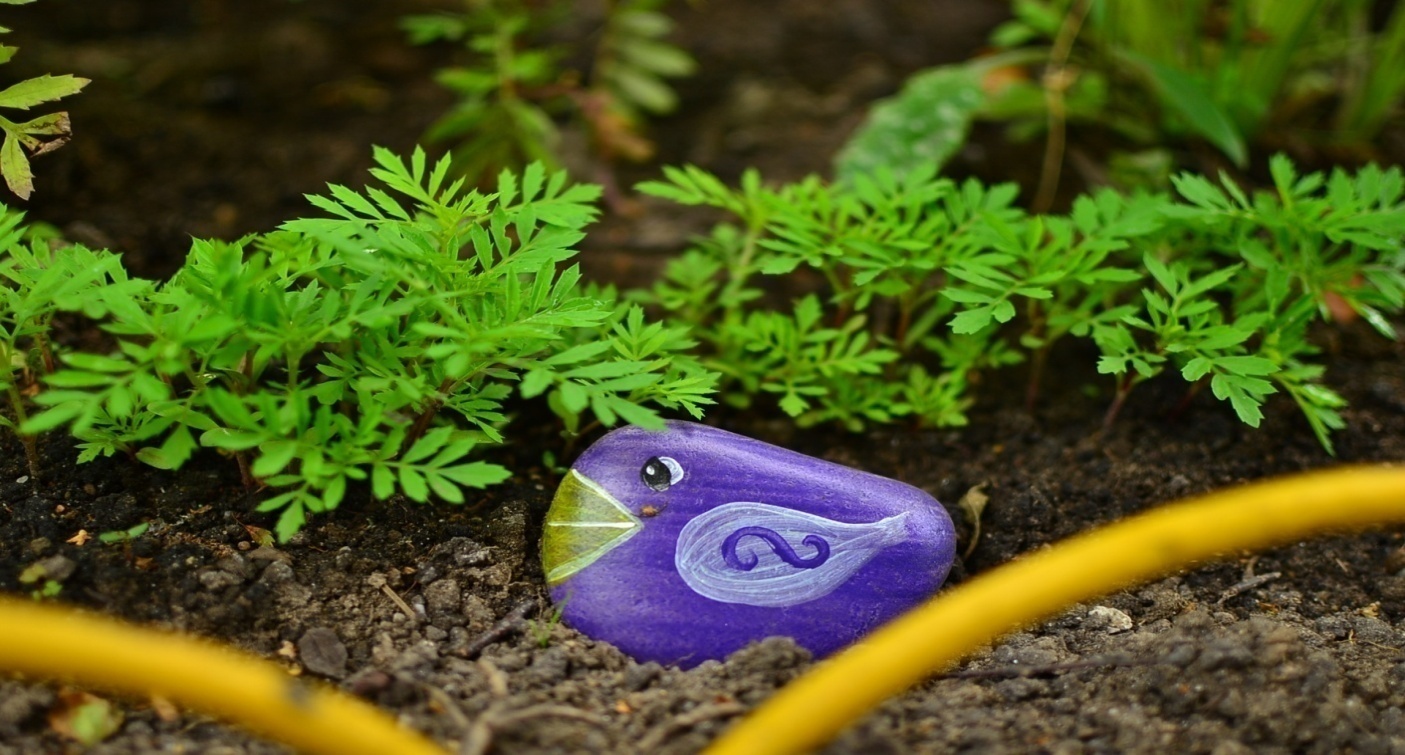 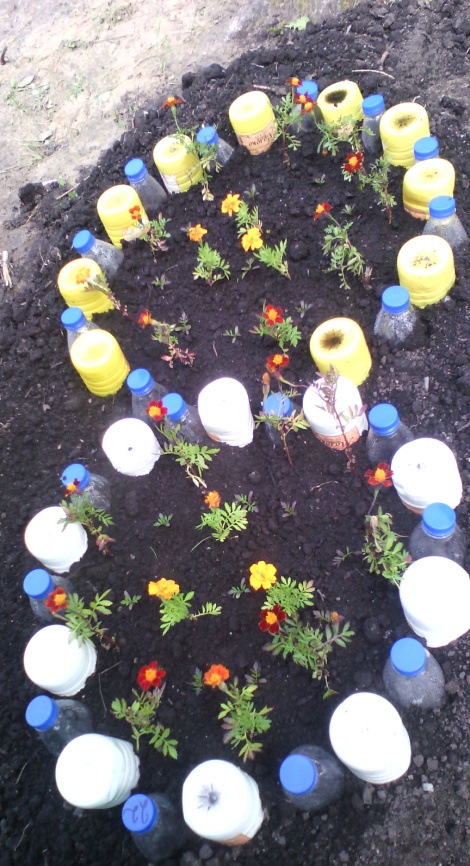 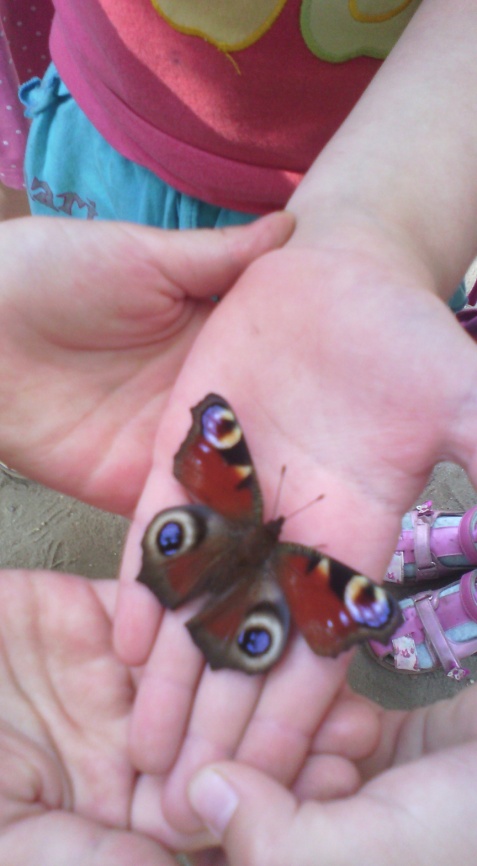 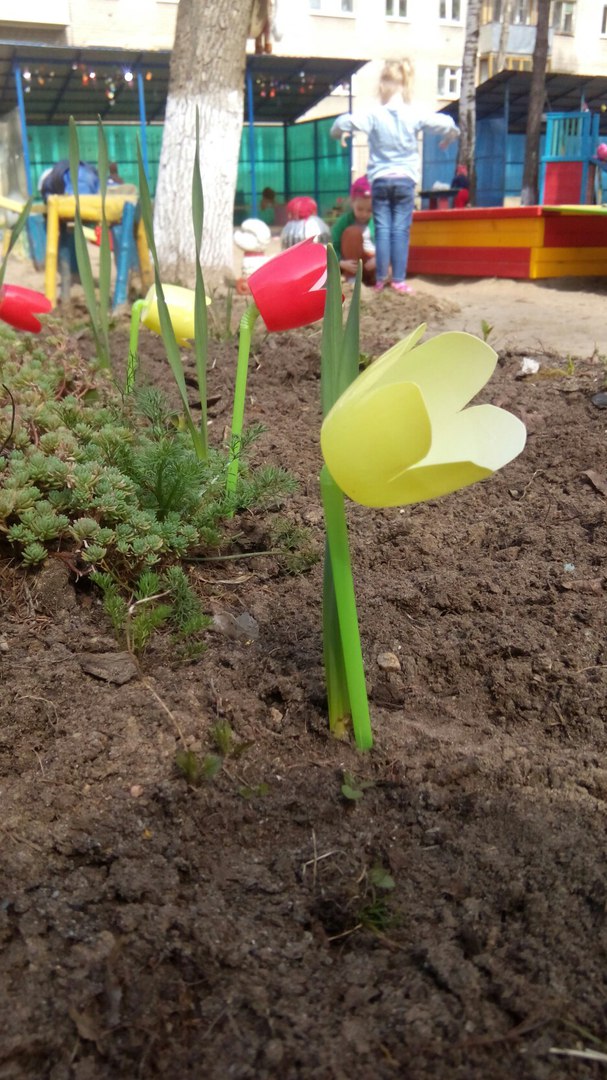 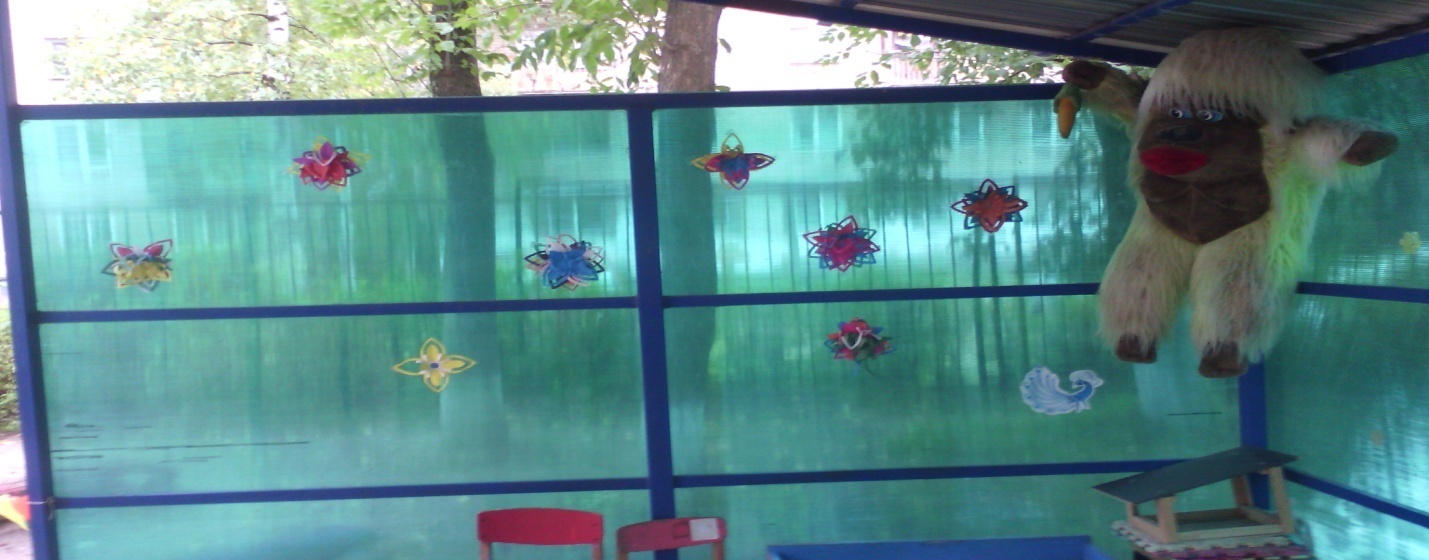 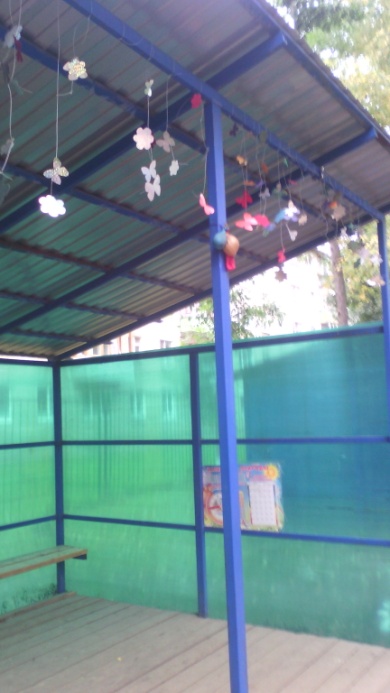 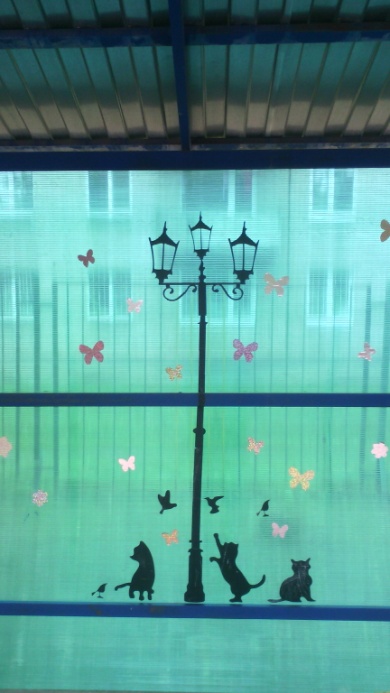 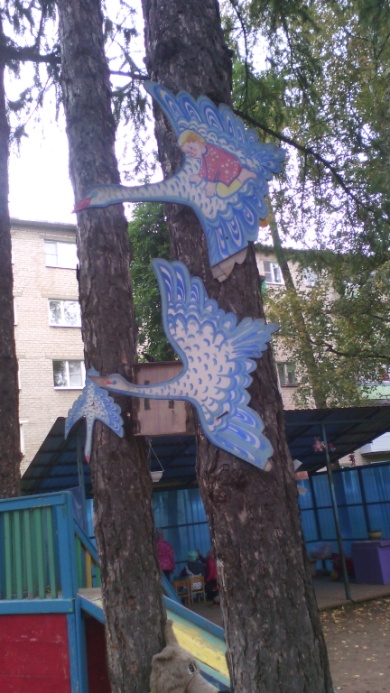 СБбббббббббббССБлагодарим за сотрудничество родителей:Пушкареву Марину Юрьевну                                       Виноградова Виктора  ВладимировичаТихомирову Жанну Игоревну                                      Михайлову Татьяну  ИвановнуБабушку  Вики Мольковой- Ольгу Геннадьевну                             Спасибо за внимание!Надеемся на дальнейшее сотрудничество.